Spring-2019                                     ME-5/2018/CSgraduation project survey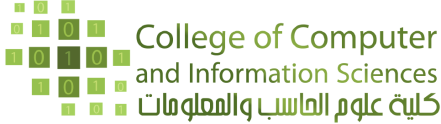 Majmaah UniversityCollege of Computer and Information SciencesDepartment of Computer ScienceSection 1: Learning OutcomesMy Senior Design Project has prepared me for professional practice in the field of Computer Science because I am able to:Apply knowledge of computing and mathematics appropriate to the disciplineStrongly agree       Agree          Neutral            Disagree           Strongly disagree Analyze a problem, and identify and define the computing requirements appropriate to its solutionStrongly agree       Agree          Neutral            Disagree           Strongly disagree Design, implement and evaluate a computer-based system, process, component, or program to meet desired needs.Strongly agree       Agree          Neutral            Disagree           Strongly disagree Function effectively on teams to accomplish a common goalStrongly agree       Agree          Neutral            Disagree           Strongly disagree Understanding professional, ethical, legal, security, and social issues and responsibilitiesStrongly agree       Agree          Neutral            Disagree           Strongly disagree Communicate effectively with a range of audiences.Strongly agree       Agree          Neutral            Disagree           Strongly disagree Analyze the local and global impact of computing on individuals, organizations and society.Strongly agree       Agree          Neutral            Disagree           Strongly disagree Recognize the need for, and an ability to engage in, continuing professional development.Strongly agree       Agree          Neutral            Disagree           Strongly disagree Use current techniques, skills, and tools necessary for computing practices.Strongly agree       Agree          Neutral            Disagree           Strongly disagree Apply mathematical foundations, algorithmic principles, and computer science theory in the modeling and design of computer-based systems in a way that demonstrates comprehension of the tradeoffs involved in design choicesStrongly agree       Agree          Neutral            Disagree           Strongly disagree Design and development principles in the construction of software systems of varying complexity.Strongly agree       Agree          Neutral            Disagree           Strongly disagree Section 2: Facilities and Support1. The available hardware equipment and software tools have been sufficient foraccomplishing my project tasksStrongly agree       Agree          Neutral            Disagree           Strongly disagree 2. The administration supports acquiring new hardware equipments and software tools.Strongly agree       Agree          Neutral            Disagree           Strongly disagree 3. The staff support has been adequate.Strongly agree       Agree          Neutral            Disagree           Strongly disagree Section 3: Overall EvaluationOverall, I am satisfied with my Graduation ProjectStrongly agree       Agree          Neutral            Disagree           Strongly disagree What did you like during the project?____________________________________________________________________________________________________________________________________What you did not like during the project?____________________________________________________________________________________________________________________________________Additional Comments (if any):________________________________________________________________________________________________________________________________________________________________________________________________________________________